Indiase catering of kookworkshop op locatieSuccesvolle Indiase take away Shiwa Deventer verbonden met www.yogaplaneet.nl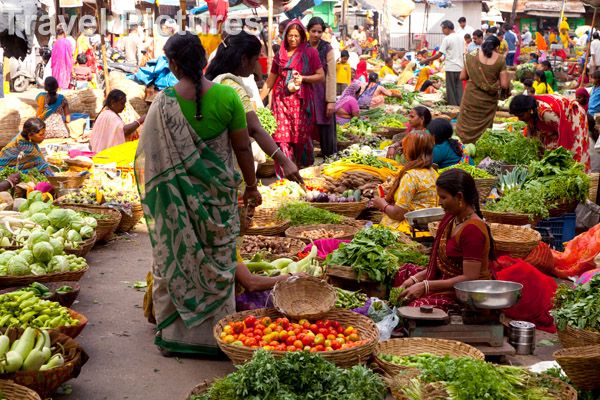 Vanuit onze Jaren lange ervaring in de Indiase keuken bieden wij Indiaas-Nederlands koppel onze diensten weer aan.Nu kunt u een Indiase catering bestellen of ons voor een Indiase kookworkshop uitnodigen.We koken op maatBiologisch     						 Vleesgerechten, kip, lamVegetarisch						 Visgerechten, garnalenAyurvedisch						 Heerlijke dessertsVoorbeelden van gerechten: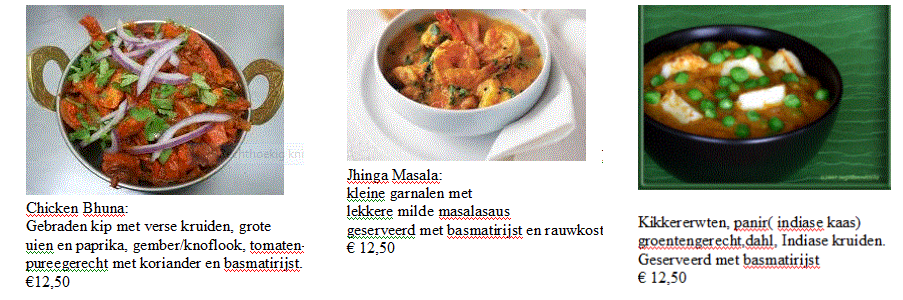 Onze caterings worden met  HCG zorg bereid en op bestelling  bij u thuis afgeleverdCaterings vanaf 20  tot 50 personen, workshops idem ditoNaam			Adres		telefoon/email        aantal personen	   conceptdatum